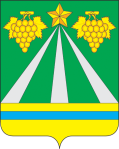 АДМИНИСТРАЦИЯ МУНИЦИПАЛЬНОГО ОБРАЗОВАНИЯ КРЫМСКИЙ РАЙОНПОСТАНОВЛЕНИЕот                                                                                                                                          № О внесении изменений в постановление администрации муниципального образования Крымский район от 5 февраля 2019 года № 214«Об утверждении Положения о расчёте размера платы за пользование жилым помещением (платы за наём) для нанимателей жилых помещений по договорам социального найма и договорам найма специализированного жилищного фонда муниципального образования Крымский  район»В соответствии с приказом Министерства строительства и жилищно-коммунального   хозяйства   Российской   Федерации от 27 сентября  2016 года № 668/пр «Об утверждении методических указаний установления размера платы за пользование жилым помещением для нанимателей жилых помещений по договорам социального найма и договорам найма жилых                           помещений государственного или муниципального жилищного фонда»,                                   п о с т а н о в л я ю:1. Внести в постановление администрации муниципального образования Крымский район от 5 февраля 2019 года  № 214 «Об утверждении Положения о расчёте размера платы за пользование жилым помещением (платы за наём) для нанимателей жилых помещений по договорам социального найма и договорам найма специализированного жилищного фонда муниципального образования Крымский  район» следующие изменения:1) пункт 2.2 раздела 2 приложения № 1 «Положение о расчёте размера платы за пользование жилым помещением (платы за наём) для нанимателей жилых помещений по договорам социального найма и договорам найма специализированного жилищного фонда муниципального образования Крымский  район» изложить в следующей редакции: «2.2. Установить единую величину коэффициента соответствия платы Кс исходя из социально-экономических условий для всех граждан, проживающих в жилых помещениях муниципального жилищного фонда муниципального образования Крымский район – 0,06.»;2) приложение «Расчет размера платы за пользование 1 кв.м жилого помещения (платы за наём) для нанимателей жилых помещений по договорам социального найма и договорам найма  специализированного жилищного фонда муниципального образования Крымский район» к Положению о расчёте размера платы за пользование жилым помещением (платы за наём) для нанимателей жилых помещений по договорам социального найма и договорам найма специализированного жилищного фонда муниципального образования Крымский район жилищного фонда муниципального образования Крымский  район изложить в новой редакции (приложение); 2) приложение   № 2   «Размер    платы  за   пользование   1  кв.м   жилого помещения (платы за наём) для нанимателей жилых помещений по договорам социального найма и договорам найма специализированного жилищного фонда   муниципального  образования Крымский район» признать утратившим силу.2. Отделу по взаимодействию со СМИ администрации муниципального образования Крымский район (Безовчук) обнародовать настоящее постановление путем размещения на официальном сайте администрации муниципального образования Крымский район www.krymsk-region.ru, зарегистрированном в качестве средства массовой информации.3. Постановление администрации муниципального образования Крымский район от 28 марта 2022 года № 695 «О внесении изменений в постановление администрации муниципального образования Крымский район от 5 февраля 2019 года № 214 «Об утверждении Положения о расчёте размера платы за пользование жилым помещением (платы за наём) для нанимателей жилых помещений по договорам социального найма и договорам найма специализированного жилищного фонда муниципального образования Крымский  район»  признать утратившим силу.4. Постановление вступает в силу после официального обнародования и распространяется на правоотношения, возникшие с 1 марта 2023 года.Первый заместитель главы муниципальногообразования Крымский район						    В.Н.ЧерникРАСЧЕТразмера платы за пользование 1 кв.м  жилого помещения (платы за наём) для нанимателей жилых помещений по договорам социального найма и договорам найма  специализированного жилищного фонда муниципального образования Крымский  районНачальник управления имущественныхотношений администрации						                                                                               Е.В.СамыгинаПРИЛОЖЕНИЕ к постановлению администрации муниципального образования Крымский районот ____________№_________«ПРИЛОЖЕНИЕ к Положению о расчёте размера платы за пользование жилым помещением (платы за наём) для нанимателей жилых помещений по договорам социального найма и договорам найма специализированного жилищного фонда муниципального образования Крымский район жилищного фонда муниципального образования Крымский  район                                             № п/пКатегория жильяЕдиница измеренияК1 (качест-во жилого помеще-ния)К2 (благоуст-ройство жилогопомеще-ния)К3 (место-распо-ложе-ние дома)Кс (соответ-ствие платы, исходя из социально-экономичес-ких условий)Нб = 194159х0,001=194,16Kj=(К1+К2+К3)/3Пнj=НбхKjхКс1Дома, имеющие все видыблагоустройства, с лифтомРублей в месяц за 1 квадратный метр общей площади1,11,110,06194,161,06712,43Дома, имеющие все видыблагоустройства, с лифтомРублей в месяц за 1 квадратный метр общей площади1,11,110,06194,161,06712,432.Дома, имеющие все видыблагоустройства, без лифтаРублей в месяц за 1 квадратный метр общей площади1110,06194,161,0011,653.Дома, имеющие частичные удобства (отсутствует хотя бы один из видов удобств)Рублей в месяц за 1 квадратный метр общей площади0,90,910,06194,160,9310,834.Дома, неимеющие удобств (имеется только один вид удобств- электроснабже-ние)Рублей в месяц за 1 квадратный метр общей площади0,80,810,06194,160,8710,14